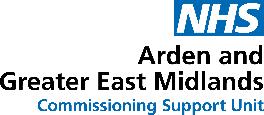 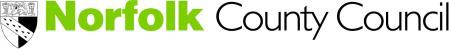 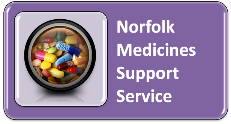  Medicines – Difficulty Using/Managing - Referral to Pharmacy/DispensaryNotes to referrer: complete the form which should be taken or sent to the medication supplier by the patient or their carer     Once completed, this form should be emailed to secure email agem.norfolkmedicineservices@nhs.net Patient NamePatient e-mail address Address & postcodeTelephone NumberDate of birthDate of birthGP SurgeryNHS No.NHS No.Has the patient recently been in hospital (last month)?Has the patient recently been in hospital (last month)?Has the patient recently been in hospital (last month)?Has the patient recently been in hospital (last month)?Has the patient recently been in hospital (last month)?Has the patient recently been in hospital (last month)?YESNOIf yes, please give a brief reason why:If yes, please give a brief reason why:If yes, please give a brief reason why:If yes, please give a brief reason why:If yes, please give a brief reason why:If yes, please give a brief reason why:If yes, please give a brief reason why:If yes, please give a brief reason why:What are the problems that are being experienced with managing medicines?NB Please give a full explanation and do not request compliance aid (dosette/MDS) at this point, as this is a professional decision for the medication supplier and may not be appropriate.What are the problems that are being experienced with managing medicines?NB Please give a full explanation and do not request compliance aid (dosette/MDS) at this point, as this is a professional decision for the medication supplier and may not be appropriate.What are the problems that are being experienced with managing medicines?NB Please give a full explanation and do not request compliance aid (dosette/MDS) at this point, as this is a professional decision for the medication supplier and may not be appropriate.What are the problems that are being experienced with managing medicines?NB Please give a full explanation and do not request compliance aid (dosette/MDS) at this point, as this is a professional decision for the medication supplier and may not be appropriate.What are the problems that are being experienced with managing medicines?NB Please give a full explanation and do not request compliance aid (dosette/MDS) at this point, as this is a professional decision for the medication supplier and may not be appropriate.What are the problems that are being experienced with managing medicines?NB Please give a full explanation and do not request compliance aid (dosette/MDS) at this point, as this is a professional decision for the medication supplier and may not be appropriate.What are the problems that are being experienced with managing medicines?NB Please give a full explanation and do not request compliance aid (dosette/MDS) at this point, as this is a professional decision for the medication supplier and may not be appropriate.What are the problems that are being experienced with managing medicines?NB Please give a full explanation and do not request compliance aid (dosette/MDS) at this point, as this is a professional decision for the medication supplier and may not be appropriate.Patient Consent – consent to pharmacy/dispensary referralPatient Consent – consent to pharmacy/dispensary referralPatient Consent – consent to pharmacy/dispensary referralPatient Consent – consent to pharmacy/dispensary referralPatient Consent – consent to pharmacy/dispensary referralPatient Consent – consent to pharmacy/dispensary referralPatient Consent – consent to pharmacy/dispensary referralPatient Consent – consent to pharmacy/dispensary referralI agree that a referral can be made to by medication supplier to assist me with my medication. I agree that my relevant medical information can be shared with:my GP (doctor) to help them provide care for memy pharmacy or surgery who provides my medicationthe Norfolk Medicines Support Service if an ongoing referral is neededI agree that a referral can be made to by medication supplier to assist me with my medication. I agree that my relevant medical information can be shared with:my GP (doctor) to help them provide care for memy pharmacy or surgery who provides my medicationthe Norfolk Medicines Support Service if an ongoing referral is neededI agree that a referral can be made to by medication supplier to assist me with my medication. I agree that my relevant medical information can be shared with:my GP (doctor) to help them provide care for memy pharmacy or surgery who provides my medicationthe Norfolk Medicines Support Service if an ongoing referral is neededI agree that a referral can be made to by medication supplier to assist me with my medication. I agree that my relevant medical information can be shared with:my GP (doctor) to help them provide care for memy pharmacy or surgery who provides my medicationthe Norfolk Medicines Support Service if an ongoing referral is neededI agree that a referral can be made to by medication supplier to assist me with my medication. I agree that my relevant medical information can be shared with:my GP (doctor) to help them provide care for memy pharmacy or surgery who provides my medicationthe Norfolk Medicines Support Service if an ongoing referral is neededI agree that a referral can be made to by medication supplier to assist me with my medication. I agree that my relevant medical information can be shared with:my GP (doctor) to help them provide care for memy pharmacy or surgery who provides my medicationthe Norfolk Medicines Support Service if an ongoing referral is neededI agree that a referral can be made to by medication supplier to assist me with my medication. I agree that my relevant medical information can be shared with:my GP (doctor) to help them provide care for memy pharmacy or surgery who provides my medicationthe Norfolk Medicines Support Service if an ongoing referral is neededI agree that a referral can be made to by medication supplier to assist me with my medication. I agree that my relevant medical information can be shared with:my GP (doctor) to help them provide care for memy pharmacy or surgery who provides my medicationthe Norfolk Medicines Support Service if an ongoing referral is neededSignature:Signature:Date:Date:Date:Date:Date:Date:If the patient is unable to sign, we MUST have a signature of the person signing on behalf and the reason why to minimise the risk of delay in the referral process, otherwise the referral may be declined If the patient is unable to sign, we MUST have a signature of the person signing on behalf and the reason why to minimise the risk of delay in the referral process, otherwise the referral may be declined If the patient is unable to sign, we MUST have a signature of the person signing on behalf and the reason why to minimise the risk of delay in the referral process, otherwise the referral may be declined If the patient is unable to sign, we MUST have a signature of the person signing on behalf and the reason why to minimise the risk of delay in the referral process, otherwise the referral may be declined If the patient is unable to sign, we MUST have a signature of the person signing on behalf and the reason why to minimise the risk of delay in the referral process, otherwise the referral may be declined If the patient is unable to sign, we MUST have a signature of the person signing on behalf and the reason why to minimise the risk of delay in the referral process, otherwise the referral may be declined If the patient is unable to sign, we MUST have a signature of the person signing on behalf and the reason why to minimise the risk of delay in the referral process, otherwise the referral may be declined If the patient is unable to sign, we MUST have a signature of the person signing on behalf and the reason why to minimise the risk of delay in the referral process, otherwise the referral may be declined Name of person signing on behalf:Name of person signing on behalf:Relationship to patient:Relationship to patient:Relationship to patient:Relationship to patient:Relationship to patient:Relationship to patient:Reason patient cannot sign:Reason patient cannot sign:Reason patient cannot sign:Reason patient cannot sign:Reason patient cannot sign:Reason patient cannot sign:Reason patient cannot sign:Reason patient cannot sign:Referrer name:Referrer name:Referrer position/occupation:Referrer position/occupation:Referrer contact telephone number:Referrer contact telephone number:FOR PHARMACY/DISPENSARY USE ONLY – EA ASSESSMENTFOR PHARMACY/DISPENSARY USE ONLY – EA ASSESSMENTFOR PHARMACY/DISPENSARY USE ONLY – EA ASSESSMENTFOR PHARMACY/DISPENSARY USE ONLY – EA ASSESSMENTFOR PHARMACY/DISPENSARY USE ONLY – EA ASSESSMENTFOR PHARMACY/DISPENSARY USE ONLY – EA ASSESSMENTFOR PHARMACY/DISPENSARY USE ONLY – EA ASSESSMENTFOR PHARMACY/DISPENSARY USE ONLY – EA ASSESSMENTDoes the patient have a long-term condition (physical or mental)Does the patient have a long-term condition (physical or mental)Does the patient have a long-term condition (physical or mental)Does the patient have a long-term condition (physical or mental)YES / NOYES / NOYES / NOYES / NOAre they able to come to the pharmacyAre they able to come to the pharmacyAre they able to come to the pharmacyAre they able to come to the pharmacyYES / NOYES / NOYES / NOYES / NOIs any adjustment for the patient (rather than carer)Is any adjustment for the patient (rather than carer)Is any adjustment for the patient (rather than carer)Is any adjustment for the patient (rather than carer)YES / NOYES / NOYES / NOYES / NOIf all 3 answers are YES – EA applies and appropriate reasonable adjustment should be made directly with the patient. If 1+ answers are NO – proceed to independence assessment tool.If all 3 answers are YES – EA applies and appropriate reasonable adjustment should be made directly with the patient. If 1+ answers are NO – proceed to independence assessment tool.If all 3 answers are YES – EA applies and appropriate reasonable adjustment should be made directly with the patient. If 1+ answers are NO – proceed to independence assessment tool.If all 3 answers are YES – EA applies and appropriate reasonable adjustment should be made directly with the patient. If 1+ answers are NO – proceed to independence assessment tool.If all 3 answers are YES – EA applies and appropriate reasonable adjustment should be made directly with the patient. If 1+ answers are NO – proceed to independence assessment tool.If all 3 answers are YES – EA applies and appropriate reasonable adjustment should be made directly with the patient. If 1+ answers are NO – proceed to independence assessment tool.If all 3 answers are YES – EA applies and appropriate reasonable adjustment should be made directly with the patient. If 1+ answers are NO – proceed to independence assessment tool.If all 3 answers are YES – EA applies and appropriate reasonable adjustment should be made directly with the patient. If 1+ answers are NO – proceed to independence assessment tool.